Enfant :	 fille	 garçon 	Date de naissance : Nom :					Prénom : Adresse :Animation concernée :				Dates :					Lieu :Contenu :Renseignements médicaux :L'enfant doit-il suivre un traitement médical pendant le séjour ?	 oui	     nonSi oui, joindre une ordonnance récente et les médicaments correspondants (dans leurs boîtes d'origine, avec la notice, et marquées au nom de l'enfant). Attention : aucun médicament ne pourra être pris sans ordonnance.Allergies : médicamenteuses	 oui	 non		asthme	 oui	 nonalimentaires	 oui	 non		autres	 oui	 nonPréciser la cause de l'allergie et la conduite à tenir :Indiquer les phobies (peur de l’eau, vertige, claustrophobie, …) et difficultés de santé (maladie, accident, crises convulsives, hospitalisation, opération, rééducation) en précisant les dates et les précautions à prendre.III - Recommandations utiles :Préciser si l'enfant porte des lunettes, des prothèses auditives, des prothèses dentaires, etc... ?IV - Responsable légal de l'enfant :Nom :				Prénom :Lien de parenté : Adresse :Tél. domicile :			travail :			portable :Nom et tél. du médecin traitant (facultatif)Je soussigné, responsable légal de l'enfant, déclare exacts les renseignements portés sur cette fiche, autorise l’enfant à participer à l’animation et autorise le responsable du séjour à prendre, le cas échéant, toutes mesures (traitement médical, hospitalisation, intervention chirurgicale) rendues nécessaires par l'état de l'enfant.Signature (précédée de la mention lu et approuvé) :		Date :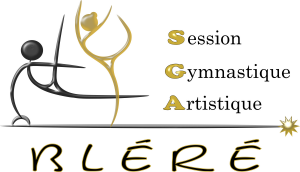 Fiche sanitaire de liaison                A REMPLIR POUR LA COPINE